Приложение 1к РегламентуФорма заявления о предоставлении муниципальной услуги__________________________________________________________________(наименование органа, уполномоченного для предоставления услуги)Заявление о предоставлении жилого помещения по договору социального найма1.	Заявитель ______________________________________________________________             (фамилия, имя, отчество (при наличии), дата рождения, СНИЛС)Телефон (мобильный): _____________________________________________________________Адрес электронной почты:__________________________________________________________Документ, удостоверяющий личность заявителя:наименование: _____________________________________________________________________серия, номер_____________________________ дата выдачи: _____________________________кем выдан: ________________________________________________________________________код подразделения: _________________________________________________________________Адрес регистрации по месту жительства: _____________________________________________________________________________2. Представитель заявителя:    _______________________________________________                 (фамилия, имя, отчество (при наличии)Документ, удостоверяющий личность представителя заявителя:наименование: _____________________________________________________________________серия, номер_____________________________ дата выдачи: _____________________________Документ, подтверждающий полномочия представителя заявителя:_____________________________________________________________________________3. Проживаю один                     Проживаю совместно с членами семьи 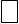 4. Состою в браке         Супруг: __________________________________________________________________________(фамилия, имя, отчество (при наличии), дата рождения, СНИЛС)Документ, удостоверяющий личность супруга:наименование: _____________________________________________________________________серия, номер_________________________ дата выдачи: _____________________________кем выдан: ________________________________________________________________________код подразделения: _________________________________________________________________5. Проживаю с родителями (родителями супруга)ФИО родителя_____________________________________________________________________(фамилия, имя, отчество (при наличии), дата рождения, СНИЛС)Документ, удостоверяющий личность:наименование: _____________________________________________________________________серия, номер_____________________________ дата выдачи: _____________________________кем выдан: ________________________________________________________________________6. Имеются дети ФИО ребенка (до 14 лет) ____________________________________________________________   (фамилия, имя, отчество (при наличии), дата рождения, СНИЛС) Номер актовой записи о рождении__________________ дата______________________________место регистрации __________________________________________________________________ФИО ребенка (старше 14 лет) ________________________________________________________                           (фамилия, имя, отчество (при наличии), дата рождения, СНИЛС) Номер актовой записи о рождении___________________ дата_____________________________место регистрации __________________________________________________________________Документ, удостоверяющий личность:наименование: _____________________________________________________________________серия, номер_____________________________ дата выдачи: _____________________________кем выдан: ________________________________________________________________________7. Имеются иные родственники, проживающие совместноФИО родственника (до 14 лет) ______________________________________________________(фамилия, имя, отчество (при наличии), дата рождения, СНИЛС) Номер актовой записи о рождении___________________ дата_____________________________место регистрации __________________________________________________________________Степень родства ____________________________________________________________________ФИО родственника (старше 14 лет) __________________________________________________(фамилия, имя, отчество (при наличии), дата рождения, СНИЛС) Степень родства____________________________________________________________________Документ, удостоверяющий личность:наименование: _____________________________________________________________________серия, номер______________________________ дата выдачи: _____________________________кем выдан: ________________________________________________________________________Полноту и достоверность представленных в запросе сведений подтверждаю.Даю  свое  согласие  на  получение,  обработку и передачу моих персональных данных  согласно Федеральному закону от 27.07.2006 № 152-ФЗ «О персональных данных».».Приложение № 2к РегламентуГлаве муниципального образованияот _____________________________________________________________                                                                                                   (Ф.И.О.)документ, удостоверяющийличность: ______________________серия __________ N _____________выдан __________________________________________________________СНИЛС __________________________адрес: _________________________________________________________телефон: _______________________электронная почта: _____________ЗАЯВЛЕНИЕо внесении изменений в договор найма служебного жилого помещенияПрошу внести изменения в договор найма служебного жилого помещения муниципального жилищного фонда, расположенного по адресу:____________________________________________________________________,№ ____________, в связи с тем, что (указать причину) ______________________________________________________________________________________________________________________________________________________________________________________________________________________________________________________________Я, ____________________________________________, предупрежден о (ФИО)привлечении  к ответственности в соответствии с законодательством Российской Федерации в случае выявления в представленных мною сведениях и документах, прилагаемых к заявлению, данных, не соответствующих действительности и послуживших основанием для получения жилого помещения.Я и члены моей семьи подтверждаем достоверность и полноту сведений, указанных в заявлении.Я и члены моей семьи согласны на обработку моих (наших) персональных данных, а также на запрос и получение необходимых сведений и документов в иных учреждениях и организациях.Под обработкой персональных данных для целей рассмотрения настоящего заявления понимаются любые действия (операции) с персональными данными, указанные в Федеральном законе от 27 июля 2006 г. № 152-ФЗ «О персональных данных».«__» ___________ 20__ г. _____________       __________________________                                                  (подпись)                         (Ф.И.О. заявителя (представителя))Приложение № 3к РегламентуДОПОЛНИТЕЛЬНОЕ СОГЛАШЕНИЕо внесении изменений в договорнайма служебного жилого помещенияот __________ № ________________________                                                              «__» _____________ 20__ г.место составления                                                         ______________________________________________________________________(далее – в лице)______________________________________________________________________(должность, Ф.И.О. уполномоченного должностного лица)___________________________________________________________________________________________________________________________________________,действующего на основании _____________________________, именуемый в дальнейшем «Наймодатель», с одной стороны, и гражданин(ка)_____________________________________________________________________,(Ф.И.О.)именуемый(ая) в дальнейшем «Наниматель», с другой стороны, заключили настоящее дополнительное соглашение о нижеследующем:1. Внести в текст договора найма служебного жилого помещения от ______________ № ____________ следующие изменения:1.1._____________________________________________________________________________________________________________________________2. Соглашение вступает в силу с момента подписания сторонами.3. Соглашение составлено в двух экземплярах, имеющих одинаковую юридическую силу, по одному для каждой из сторон.         Наймодатель:                                                                 Наниматель:М.П.Приложение № 4к РегламентуБлок-схема заключение договора найма служебного жилого помещения